綠創小領袖課題：再生能源1組別： __________________       組員：_____________________________________________________________________第一部分：校園內最有意義的電池：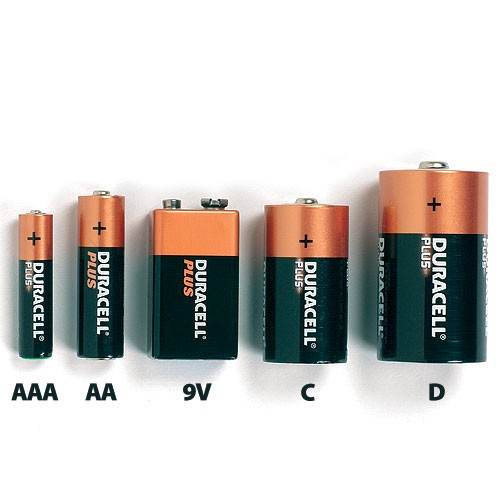 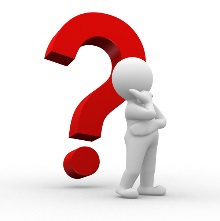 第二部分：如何讓同學一起為有意義的電池出一分力？地點使用者用途電池型號電池數量放在哪裡？怎樣固定？需要什麼材料？有什麼要注意？如何安排人手使用裝置為學校服務？